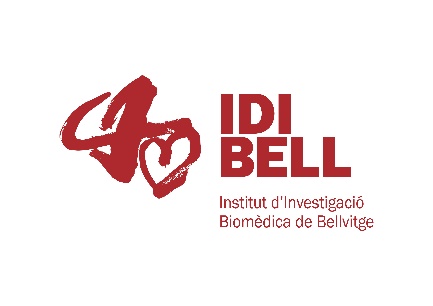 REQUEST OF GENERATION OF HUMAN INDUCED PLURIPOTENT STEM CELLS (hiPSC)Researcher: ……………………………………………………………………………………………………………………….
Centre: …………………………………………………………………………………………………………………………………. Legal issuesDo you have a research project for the generation of hiPSC?     Project title: ………………………………………………………………………………………………………………………                                                 Can you deliver a copy of the donor information sheet provided to the donor?   Can you provide us with a copy of (anonymised) signed donor consent form?                                              Has an approval for the project been obtained from the competent authority regulating Pluripotent Stem Cell research (if necessary in your country)?                                                                                                                                                                                                                                                                                                                                                                                      Line generationSample/Cell type for reprogramming ……………………….…………………………………………………….Reprogramming method:   Integrative:                      Non integrative:	    Comments:            _______________________________________	      _________________________           Signature of the researcher                                           date                                             	